Приемы привлечения и удержания внимания детей.1. "Голосовая и эмоциональная модуляция" Изменение интонации, тембра, высоты и громкости голоса.2. "Изменение темпа речи" Выдерживание паузы, резкое изменение темпа речи.3. "Прерывание речи, использование антиципации" (догадки) Прерывание речи на словах, достаточно очевидных для группы с просьбой произнести вслух то, на каком слове прервана речь.4. «Провалы памяти» «Забывание» достаточно очевидных фрагментов речи с просьбой напомнить.5. "Жестикуляция" Сопровождение речи мимикой и адекватной содержанию жестикуляцией. При этом ладони открыты, жесты широкие и свободные.6. "Риторические вопросы" Повторение основных моментов речи в форме вопроса, на который после небольшой паузы дает ответ сам педагог.7. "Контрольные вопросы" Задаются по только что изложенному с требованием исчерпывающего ответа.8. "Активное ассистирование" Закончив или прервав смысловой блок, педагог просит детей дополнить его рассказ на основе имеющихся у них знаний и опыта.9. "Экстрараздражители" Как бы случайно, но главное -внезапно, педагог роняет ручку, резко открывает (закрывает) окно (дверь, включает (выключает) музыку и т. п.10. «Ошибка воспитателя» Педагог намеренно допускает ошибку, а дети должны ее отметить. Если дети не заметили, то вернуться к ошибке и спросить: «Я верно говорю? »Виды педагогического творчества.Комбинированное –создание нового с использование старогоИнновационное – внесение совершенно новогоИсследовательское – создание нового, качественно меняющего деятельность педагога.Муниципальное дошкольное автономное образовательное учреждение Центр развития ребёнкаДетский сад № 167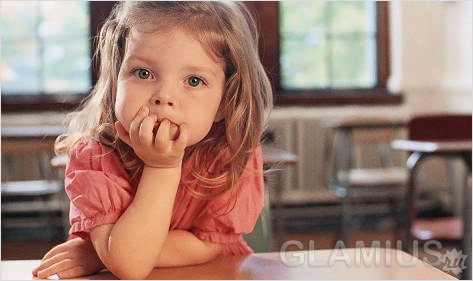 Приемы привлечения и удержания внимания детей.Стимулирование познавательной активности.                                                    Педагог-психолог Варламова Наталья БорисовнаВиды нетрадиционных занятий:- занятия-соревнования;- занятия-КВН;- театрализованные занятия;- занятия-сюжетно-ролевые игры;- занятия-консультации;- занятия-взаимообучения;- занятия-аукционы;- занятия-сомнения (поиска истины) ;- занятия-формулы;- занятия-путешествия;- бинарные занятия (авт. Дж. Родари) ;- занятия-фантазии;- занятия-концерты;- занятия-диалоги;- занятия типа «Следствие ведут знатоки»;- занятия типа «Поле чудес»;- занятия типа «Интеллектуальное казино».Требования к занятию:1. Использование новейших достижений науки и практики.2. Реализация в оптимальном соотношении всех дидактических принципов.3. Обеспечение условий для развития познавательной деятельности (учет интересов, наклонностей и потребностей ребенка) .4. Установление интегративных связей (взаимосвязь видов деятельности) .5. Связь с прошлыми занятиями и опора на достигнутый ребенком уровень.6. Мотивация и активизация познавательной деятельности ребенка.7. Логика построения занятия.8. Эмоциональный компонент занятия.9. Связь с жизнью и личным опытом ребенка.10. Развитие умения самостоятельно добывать знания и пополнять их объем.11. Тщательная диагностика, прогнозирование, проектирование и планирование каждого занятия.Принципы, срабатывающие в нетрадиционных занятиях:- постоянная обратная связь; диалогизация образовательного пространства;- оптимизация развития (активная стимуляция развития) ; ~ эмоциональный подъем;- добровольное участие (свобода выбора) ;- погружение в проблему;- свободное пространство;- гармонизация развития.